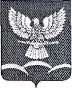 СОВЕТ НОВОТИТАРОВСКОГО СЕЛЬСКОГО ПОСЕЛЕНИЯ ДИНСКОГО РАЙОНАРЕШЕНИЕот          24.10.2018                                                                                         №253-59/03                 станица НовотитаровскаяО согласовании передачи муниципального имущества в безвозмездное пользование Муниципальному казенному учреждению «По обеспечению хозяйственного обслуживания органов местного самоуправления»          В соответствии с Федеральным законом от 06.10.2003 № 131-ФЗ «Об общих принципах организации местного самоуправления в Российской Федерации», Уставом Новотитаровского сельского поселения Динского района, решением Совета Новотитаровского сельского поселения Динского района № 156-28/02 от 22.12.2011 «Об утверждении Положения о порядке владения, управления и распоряжения объектами муниципальной собственности, Совет  Новотитаровского  сельского  поселения  Динского  района»,    р е ш и л:Согласовать передачу муниципального имущества в безвозмездное пользование Муниципальному казенному учреждению «По обеспечению хозяйственного обслуживания органов местного самоуправления» (МКУ «По обеспечению хозяйственного обслуживания органов местного самоуправления»): нежилое помещение № 29 (площадью 9,9 кв.м) по техпаспорту Динского районного отделения ФГУП «Ростехинвентаризация-Федеральное БТИ» по Краснодарскому краю от 14 октября 2011 года инвентарный номер 8073, расположенное по адресу: 353211, Краснодарский край, Динской район, ст. Новотитаровская, ул. Советская, 63, для осуществления полномочий по обеспечению хозяйственного обслуживания органов местного самоуправления.Администрации Новотитаровского сельского поселения Динского района:Заключить с МКУ «По обеспечению хозяйственного обслуживания органов местного самоуправления» договор безвозмездного пользования муниципальным имуществом.В связи с тем, что МКУ «По обеспечению хозяйственного обслуживания органов местного самоуправления» является некоммерческой организацией и финансируется из средств бюджета Новотитаровского сельского поселения Динского района, в договоре безвозмездного пользования муниципальным имуществом предусмотреть, что расходы по содержанию недвижимого имущества (плата за коммунальные услуги, заключение договоров на вывоз твердых коммунальных отходов, утилизацию ламп и т.д.), несет администрации Новотитаровского сельского поселения Динского района.2.3. Обнародовать настоящее решение в соответствии с действующим законодательством и разместить на официальном сайте администрации Новотитаровского сельского поселения Динского района – www.novotitarovskaya.info.3. Контроль за выполнением настоящего решения возложить на комиссию по земельным вопросам, градостроительству, вопросам собственности и ЖКХ Совета Новотитаровского сельского поселения Динского района (Никитенко).4. Решение вступает в силу со дня его обнародования.Председатель Совета Новотитаровского сельского поселения                                           И. П. БычекГлава Новотитаровского сельского поселения								С.К.Кошман